提醒的話：1. 請同學詳細填寫，這樣老師較好做統整，學弟妹也較清楚你提供的意見，謝謝！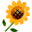 2. 甄選學校、科系請填全名；甄選方式與過程內容書寫不夠請續寫背面。會問一         3. 可直接上輔導處網站https://sites.google.com/a/yphs.tw/yphsc/「甄選入學」區下載本表格，    以電子檔郵寄至yphs316@gmail.com信箱，感謝你！　　　　　              甄選學校甄選學校實踐大學實踐大學實踐大學實踐大學甄選學系甄選學系食品營養與保健系食品營養與保健系學生學測分數國英數社自總■大學個人申請□科技校院申請入學□軍事校院■大學個人申請□科技校院申請入學□軍事校院■大學個人申請□科技校院申請入學□軍事校院■正取□備取□未錄取■正取□備取□未錄取學測分數121113121159■大學個人申請□科技校院申請入學□軍事校院■大學個人申請□科技校院申請入學□軍事校院■大學個人申請□科技校院申請入學□軍事校院■正取□備取□未錄取■正取□備取□未錄取甄選方式與過程■面試佔(   30 　%)一、形式：（教授：學生）人數=（ 1 ：1　），方式：       口試，分三階段                二、題目：一、1.最擅長科目，高中做過什麼實驗2.動物油和植物油的差別(通常偏向專業知識，題目不難)二、1.進去前在外面給你一篇英文文章，通常和食品營養有關，但文章不會太難，要你說文章大概、看法。2.問你級分、填的學校三、1.自介(有相關背景說越多越好)2.問你級分、填的學校、聊天■備審資料佔(   20  %)   或  □術科實作佔(     %)  或  □筆試佔(     %)好好做就是了□其他佔(     %)請註明其他方式，如：小論文■面試佔(   30 　%)一、形式：（教授：學生）人數=（ 1 ：1　），方式：       口試，分三階段                二、題目：一、1.最擅長科目，高中做過什麼實驗2.動物油和植物油的差別(通常偏向專業知識，題目不難)二、1.進去前在外面給你一篇英文文章，通常和食品營養有關，但文章不會太難，要你說文章大概、看法。2.問你級分、填的學校三、1.自介(有相關背景說越多越好)2.問你級分、填的學校、聊天■備審資料佔(   20  %)   或  □術科實作佔(     %)  或  □筆試佔(     %)好好做就是了□其他佔(     %)請註明其他方式，如：小論文■面試佔(   30 　%)一、形式：（教授：學生）人數=（ 1 ：1　），方式：       口試，分三階段                二、題目：一、1.最擅長科目，高中做過什麼實驗2.動物油和植物油的差別(通常偏向專業知識，題目不難)二、1.進去前在外面給你一篇英文文章，通常和食品營養有關，但文章不會太難，要你說文章大概、看法。2.問你級分、填的學校三、1.自介(有相關背景說越多越好)2.問你級分、填的學校、聊天■備審資料佔(   20  %)   或  □術科實作佔(     %)  或  □筆試佔(     %)好好做就是了□其他佔(     %)請註明其他方式，如：小論文■面試佔(   30 　%)一、形式：（教授：學生）人數=（ 1 ：1　），方式：       口試，分三階段                二、題目：一、1.最擅長科目，高中做過什麼實驗2.動物油和植物油的差別(通常偏向專業知識，題目不難)二、1.進去前在外面給你一篇英文文章，通常和食品營養有關，但文章不會太難，要你說文章大概、看法。2.問你級分、填的學校三、1.自介(有相關背景說越多越好)2.問你級分、填的學校、聊天■備審資料佔(   20  %)   或  □術科實作佔(     %)  或  □筆試佔(     %)好好做就是了□其他佔(     %)請註明其他方式，如：小論文■面試佔(   30 　%)一、形式：（教授：學生）人數=（ 1 ：1　），方式：       口試，分三階段                二、題目：一、1.最擅長科目，高中做過什麼實驗2.動物油和植物油的差別(通常偏向專業知識，題目不難)二、1.進去前在外面給你一篇英文文章，通常和食品營養有關，但文章不會太難，要你說文章大概、看法。2.問你級分、填的學校三、1.自介(有相關背景說越多越好)2.問你級分、填的學校、聊天■備審資料佔(   20  %)   或  □術科實作佔(     %)  或  □筆試佔(     %)好好做就是了□其他佔(     %)請註明其他方式，如：小論文■面試佔(   30 　%)一、形式：（教授：學生）人數=（ 1 ：1　），方式：       口試，分三階段                二、題目：一、1.最擅長科目，高中做過什麼實驗2.動物油和植物油的差別(通常偏向專業知識，題目不難)二、1.進去前在外面給你一篇英文文章，通常和食品營養有關，但文章不會太難，要你說文章大概、看法。2.問你級分、填的學校三、1.自介(有相關背景說越多越好)2.問你級分、填的學校、聊天■備審資料佔(   20  %)   或  □術科實作佔(     %)  或  □筆試佔(     %)好好做就是了□其他佔(     %)請註明其他方式，如：小論文■面試佔(   30 　%)一、形式：（教授：學生）人數=（ 1 ：1　），方式：       口試，分三階段                二、題目：一、1.最擅長科目，高中做過什麼實驗2.動物油和植物油的差別(通常偏向專業知識，題目不難)二、1.進去前在外面給你一篇英文文章，通常和食品營養有關，但文章不會太難，要你說文章大概、看法。2.問你級分、填的學校三、1.自介(有相關背景說越多越好)2.問你級分、填的學校、聊天■備審資料佔(   20  %)   或  □術科實作佔(     %)  或  □筆試佔(     %)好好做就是了□其他佔(     %)請註明其他方式，如：小論文■面試佔(   30 　%)一、形式：（教授：學生）人數=（ 1 ：1　），方式：       口試，分三階段                二、題目：一、1.最擅長科目，高中做過什麼實驗2.動物油和植物油的差別(通常偏向專業知識，題目不難)二、1.進去前在外面給你一篇英文文章，通常和食品營養有關，但文章不會太難，要你說文章大概、看法。2.問你級分、填的學校三、1.自介(有相關背景說越多越好)2.問你級分、填的學校、聊天■備審資料佔(   20  %)   或  □術科實作佔(     %)  或  □筆試佔(     %)好好做就是了□其他佔(     %)請註明其他方式，如：小論文■面試佔(   30 　%)一、形式：（教授：學生）人數=（ 1 ：1　），方式：       口試，分三階段                二、題目：一、1.最擅長科目，高中做過什麼實驗2.動物油和植物油的差別(通常偏向專業知識，題目不難)二、1.進去前在外面給你一篇英文文章，通常和食品營養有關，但文章不會太難，要你說文章大概、看法。2.問你級分、填的學校三、1.自介(有相關背景說越多越好)2.問你級分、填的學校、聊天■備審資料佔(   20  %)   或  □術科實作佔(     %)  或  □筆試佔(     %)好好做就是了□其他佔(     %)請註明其他方式，如：小論文■面試佔(   30 　%)一、形式：（教授：學生）人數=（ 1 ：1　），方式：       口試，分三階段                二、題目：一、1.最擅長科目，高中做過什麼實驗2.動物油和植物油的差別(通常偏向專業知識，題目不難)二、1.進去前在外面給你一篇英文文章，通常和食品營養有關，但文章不會太難，要你說文章大概、看法。2.問你級分、填的學校三、1.自介(有相關背景說越多越好)2.問你級分、填的學校、聊天■備審資料佔(   20  %)   或  □術科實作佔(     %)  或  □筆試佔(     %)好好做就是了□其他佔(     %)請註明其他方式，如：小論文■面試佔(   30 　%)一、形式：（教授：學生）人數=（ 1 ：1　），方式：       口試，分三階段                二、題目：一、1.最擅長科目，高中做過什麼實驗2.動物油和植物油的差別(通常偏向專業知識，題目不難)二、1.進去前在外面給你一篇英文文章，通常和食品營養有關，但文章不會太難，要你說文章大概、看法。2.問你級分、填的學校三、1.自介(有相關背景說越多越好)2.問你級分、填的學校、聊天■備審資料佔(   20  %)   或  □術科實作佔(     %)  或  □筆試佔(     %)好好做就是了□其他佔(     %)請註明其他方式，如：小論文心得與建議◎備審資料製作建議：  網路很多，大概也就那樣◎整體準備方向與建議：   基本上分數夠就不用怕   第一個人會問一點專業知識，考古題網路上有，一定要準備   雖然不是每個人都會問，但回答得出來會很加分◎備審資料製作建議：  網路很多，大概也就那樣◎整體準備方向與建議：   基本上分數夠就不用怕   第一個人會問一點專業知識，考古題網路上有，一定要準備   雖然不是每個人都會問，但回答得出來會很加分◎備審資料製作建議：  網路很多，大概也就那樣◎整體準備方向與建議：   基本上分數夠就不用怕   第一個人會問一點專業知識，考古題網路上有，一定要準備   雖然不是每個人都會問，但回答得出來會很加分◎備審資料製作建議：  網路很多，大概也就那樣◎整體準備方向與建議：   基本上分數夠就不用怕   第一個人會問一點專業知識，考古題網路上有，一定要準備   雖然不是每個人都會問，但回答得出來會很加分◎備審資料製作建議：  網路很多，大概也就那樣◎整體準備方向與建議：   基本上分數夠就不用怕   第一個人會問一點專業知識，考古題網路上有，一定要準備   雖然不是每個人都會問，但回答得出來會很加分◎備審資料製作建議：  網路很多，大概也就那樣◎整體準備方向與建議：   基本上分數夠就不用怕   第一個人會問一點專業知識，考古題網路上有，一定要準備   雖然不是每個人都會問，但回答得出來會很加分◎備審資料製作建議：  網路很多，大概也就那樣◎整體準備方向與建議：   基本上分數夠就不用怕   第一個人會問一點專業知識，考古題網路上有，一定要準備   雖然不是每個人都會問，但回答得出來會很加分◎備審資料製作建議：  網路很多，大概也就那樣◎整體準備方向與建議：   基本上分數夠就不用怕   第一個人會問一點專業知識，考古題網路上有，一定要準備   雖然不是每個人都會問，但回答得出來會很加分◎備審資料製作建議：  網路很多，大概也就那樣◎整體準備方向與建議：   基本上分數夠就不用怕   第一個人會問一點專業知識，考古題網路上有，一定要準備   雖然不是每個人都會問，但回答得出來會很加分◎備審資料製作建議：  網路很多，大概也就那樣◎整體準備方向與建議：   基本上分數夠就不用怕   第一個人會問一點專業知識，考古題網路上有，一定要準備   雖然不是每個人都會問，但回答得出來會很加分◎備審資料製作建議：  網路很多，大概也就那樣◎整體準備方向與建議：   基本上分數夠就不用怕   第一個人會問一點專業知識，考古題網路上有，一定要準備   雖然不是每個人都會問，但回答得出來會很加分E-mail手機